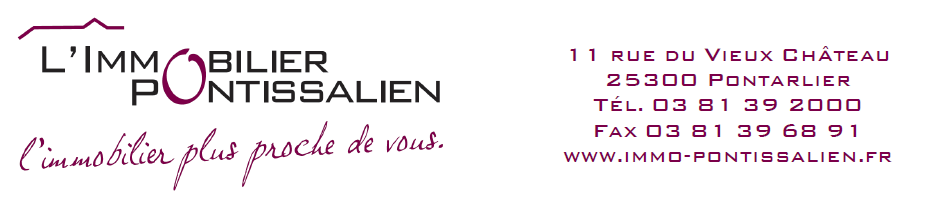 LISTE DES PIECES À FOURNIR- Constitution de votre dossier location -Liste des pièces à fournir pour chaque candidat à la location ainsi que pour chaque cautionnaire.Rappel : seuls les dossiers complets seront analysés et donneront ensuite accès aux visites. Merci de votre compréhension.CandidatCautionnairePièces à fournirPièce d'identité RECTO VERSO3 derniers bulletins de salaire / retraite / attestation Pôle EmploiContrat de travailAttestation d'employeur portant la mention « non démissionnaire ce jour »2 derniers avis d'imposition RECTO VERSOQuittance de loyer (3 derniers mois) / Attestation de bon paiement du loyer si vous êtes LOCATAIRETaxe foncière RECTO VERSO, si vous êtes PROPRIETAIREAttestation d'hébergement, si vous êtes HEBERGERelevé d'Identité Bancaire IBANOrdonnance de non conciliation / jugement de divorce(pour chaque candidat en instance de divorce)